DISSERTATION/THESIS TITLE (DOUBLE-SPACED, CENTERED, AND ALL IN CAPS WITH NO BOLD OR ITALICS)Mary SmithA thesis/dissertation submitted in partial fulfillmentof the requirements for the degree of(your degree)Department of (your department)Victor Turner, Ph.D., Committee ChairCollege of (your College)The University of Texas at TylerTyler, TexasThis is to certify that the Master’s Thesis/Doctoral Dissertation ofMARY SMITH (ALL CAPS)has been approved for the thesis/dissertation requirement on(your defense date)for the (your degree) degreeApprovals:  __________________________________  Thesis/Dissertation Chair: Victor Turner, Ph.D.  (triple space between text and lines)  __________________________________  Member: Simone de Beauvoir, Ph.D. __________________________________  Member: Carlos Casteneda, Ph.D. __________________________________ Chair, Department of (name of Department) __________________________________ Dean, College of (name of College)© Copyright 2011 by Mary Smith “This Page is Optional”All rights reserved.ACKNOWLEDGEMENT(CENTERED, ALL CAPS, NO BOLD OR ITALIC)Even though this acknowledgement page is optionalI dedicate this page to you.No word or page limitDedications, if any, should appear in this section and not in a separate sectionse  numeral for page numbersTitle: (Title must match with title page)Author: Mary Smith (Your name as it appears on the title page – be consistent)Dissertation Chair: Dr. Victor TurnerDissertation Committee Members: Dr. Simone de Beauvoir 				        Dr. Carlos Casteneda(SINGLE SPACE COMMITTEE MEMBER NAMES – INCLUDE MIDDILE INITIALS IF THEY APPEAR ON SIGNATURE PAGE)Abstract (CENTERED AND BOLD)No indentation at start of abstract and no endnotesMaximum word count suggestion: 150-250 wordsContents (leave two blank lines between title and the first item)Chapter									PageINTRODUCTION…………………………………….....……......1      Heading 2……………………………………….….………………1      Heading 2………………………………………..…………………1	Heading 3………………………………………………1	Heading 3………………………………………………1BODY 1……………….......................………………………….... 22.1       Heading 2……………………………………………..……………2Heading 3………………………………………………2		Heading 4………………………………………5BODY 2………………………..........…………………………......63.1       Heading 2…………………………..………………………………6Heading 3………………………………………………6	Heading 3………………………………………………6     3.2         Heading 2…………………………….……………………............6Heading 3………………………………………………6	Heading 3………………………………………………6BODY 3………………………..........…………………………......84.1       Heading 2………………………………………………..…………8CONCLUSION...................................…………………...……......9Appendix..........................................................................................10Notes………………………………………………..………….…..11Bibliography……..............................................................................12Chapter titles should be in ALL CAPS and be preceded and followed by blank linesSection Headings:Optional on TOC but if you include them for one chapter then you must include them for all chaptersTables (leave 2 blank lines between title and first item)Tables										         Page      Table 1.....................................................................................................3      Table 2......................................................................................................4      Table 3.......................................................................................................6      Table 4.......................................................................................................9*Do the same for figures used in your dissertation/thesisTitle of ThesisIntroduction (Leave two blank lines between title and the first paragraph)Level 1 Heading (Centered, Bold, Headline style Capitalization)Level 2 Heading (Centered, Regular, Headline style Capitalization)Level 3 Heading (Flush Left, Bold, Lowercase Headline Style Capitalization)Level 4 heading (Flush Left, Roman Type, Sentence style Capitalization)Level 5 heading. (Flush Left, Bold, Sentence style Capitalization, Terminal Period)*Begin text after the period.Chapter 1 (one blank line after)Title of Chapter (two blank lines after)*Body text*Footnotes & EndnotesFootnotes go at the bottom of the page where the reference occurs; endnotes go on a separate page after the body of the paper. Both use the same formatting guidelines.Within the essay text: put the note number at the end of the sentence where the reference occurs, even if the cited material is mentioned in the beginning of the sentence.The note number goes after all other punctuation.Be sure to use Arabic numbers (1,2,3), not Roman (i, ii, iii)Put the word Notes at the top of the page with your endnotes. Use Times/ Times New Roman 10 pt font. Single space each entry but double space between each entryIndent the first line of each noteNever reuse a number – use a new number for each reference, even if you have used that reference previously.Be sure to look at shortened form examples for sources you refer to more than onceTo cite multiple sources in a single note, separate the two citations with a semicolon. Never use two note numbers at the end of a sentence.  Tables and FiguresPosition tables and figures as soon as possible after they are first referenced. If necessary, present them after the paragraph in which they are described.For figures, include a caption, or short explanation of the figure or illustration, directly after the figure number.Cite the source of the table and figure information with a “credit line” at the bottom of the table or figure and, if applicable, after the caption. The credit line should be distinguished from the caption by being enclosed in or written in different types. Cite a source as you would for parenthetical citation and include full information in an entry on your Bibliography or References page.Acknowledge reproduced or adapted sources appropriately (Photo by, Data adapted from, Map by…)If a table includes data not acquired by the author of the text, include an unnumbered footnote. Introduce the note by the word Source(s) followed by a colon, then include the full source information, and end the note with a period.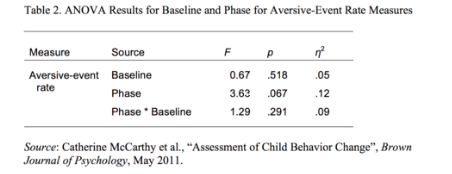 Appendix (if needed)Paper may have more than one AppendixLabel them Appendix A and Appendix B etc. according to the order that each item appears in the paper.In the main text, you should refer to the Appendices by their label.NotesCenter title “Notes” and add two blank lines afterFor the note numbers, use normal text with a period and space after, or use superscript (to match the corresponding note numbers in the main text) with a space but no period afterIf note numbers restart with 1 in each chapter, add chapter subheadsLeave the right margin “ragged”Indent the first line of each note half an inch like a paragraph in the main text.Single-space each note, and add a blank line between notes (and two blank lines before chapter subheads)BibliographyTwo blank lines should be left between “Bibliography” and your first entry. One blank line should be left between remaining entries, which should be listed in letter-by-letter alphabetical order according to the first word in each entry. Use a hanging indent – first line of the citation begins at the margin and subsequent lines are indented.Sources that you consulted but did not directly cite may or may not be included (consult your instructor)